Create a Political Cartoon depicting the situation between the Natives and the Europeans.- Helpful topics: Motivation, Conquest Paths, Encomienda System, Conquerors Mentality, Morality of conquest-You can take ANY Point of View as long as you support it with evidence from the text.-Political Cartoon must include:	-Images (No Stick Figures)	-Words/Dialogue	- Color (Optional)Use rest of Paper to complete Drawing.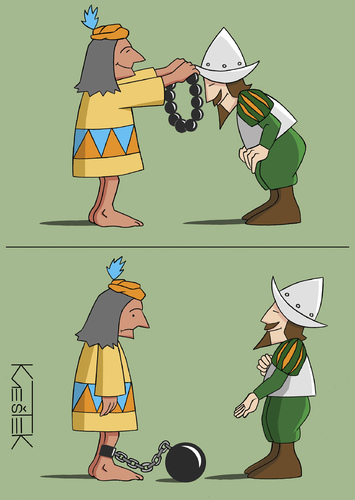 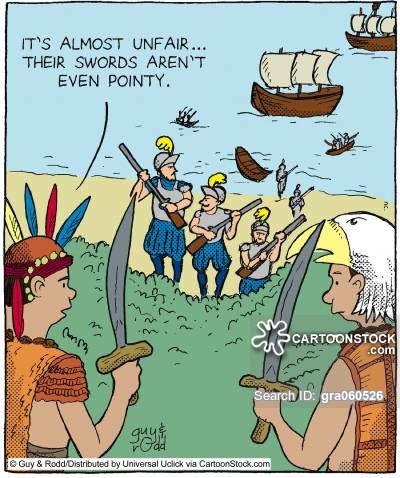 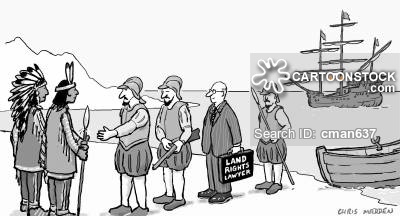 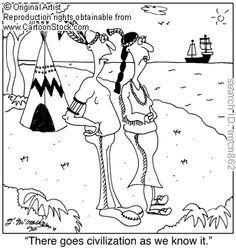 